15 DE FEBRERO,  DÍA INTERNACIONAL DEL CÁNCER INFANTILLa congresista Gloria Montenegro hizo un llamado a todos los peruanos para que no olvidemos, que hoy, se reconoce a nivel mundial el Día Internacional del Cáncer Infantil, el cual tiene como objetivo concientizar a la sociedad sobre esta enfermedad y tratar de que todos los niños del mundo tengan acceso a un diagnóstico y tratamiento adecuados.De igual manera menciono que en nuestro País el Servicio de Pediatría del Instituto Nacional de Enfermedades Neoplásicas (INEN), menciona que la incidencia de cáncer infantil ha aumentado en los últimos años, pues mientras en los 90 se presentaban 124 nuevos casos de cáncer por cada millón de niños y 94 por cada millón de niñas, ahora se presentan 162 nuevos casos por cada millón de niños y 142 por cada millón de niñas. Y, que  la posibilidad de curar un cáncer infantil es del 80%, aún preocupa que en el país el 60% de estas neoplasias se estén detectando en estadios avanzados, cuando la posibilidad de tratamiento es escasa, debido a esta situación, unos 350 niños mueren cada año.La Parlamentaría pidió a todos los padres y maestros que estén atentos en los diferentes cambios que presenten los niños y que sigan las recomendaciones dadas por la Dirección  de Prevención y Control de Cáncer, que recomienda llevar a los niños con un especialista ante el cambio de comportamiento, fiebres prolongadas sin causa aparente, la aparición de hematomas espontáneos, infecciones frecuentes, pérdida de peso, dolor de cabeza o la aparición de nódulos que no desaparecen.También saludo la iniciativa del MINSA  que a través de la Dirección  de Prevención y Control de Cáncer, realicen todos los esfuerzos por fortalecer el tratamiento del cáncer en los niños y niñas del Perú, páralo cuál están uniendo esfuerzos con el Grupo Oncológico Pediátrico de Ontario (POGO) de Canadá, que atreves de este convenio busca implementar un novedoso sistema de redes de atención de cáncer infantil en el Perú.Hoy organizaciones del todo mundo, así como instituciones públicas y privadas emplean el lazo dorado para expresar su apoyo y solidaridad con la lucha contra el cáncer infantil. “Nuestros niños son el futuro de nuestro País, es nuestro deber protegerlos para que tengan un buen desarrollo”.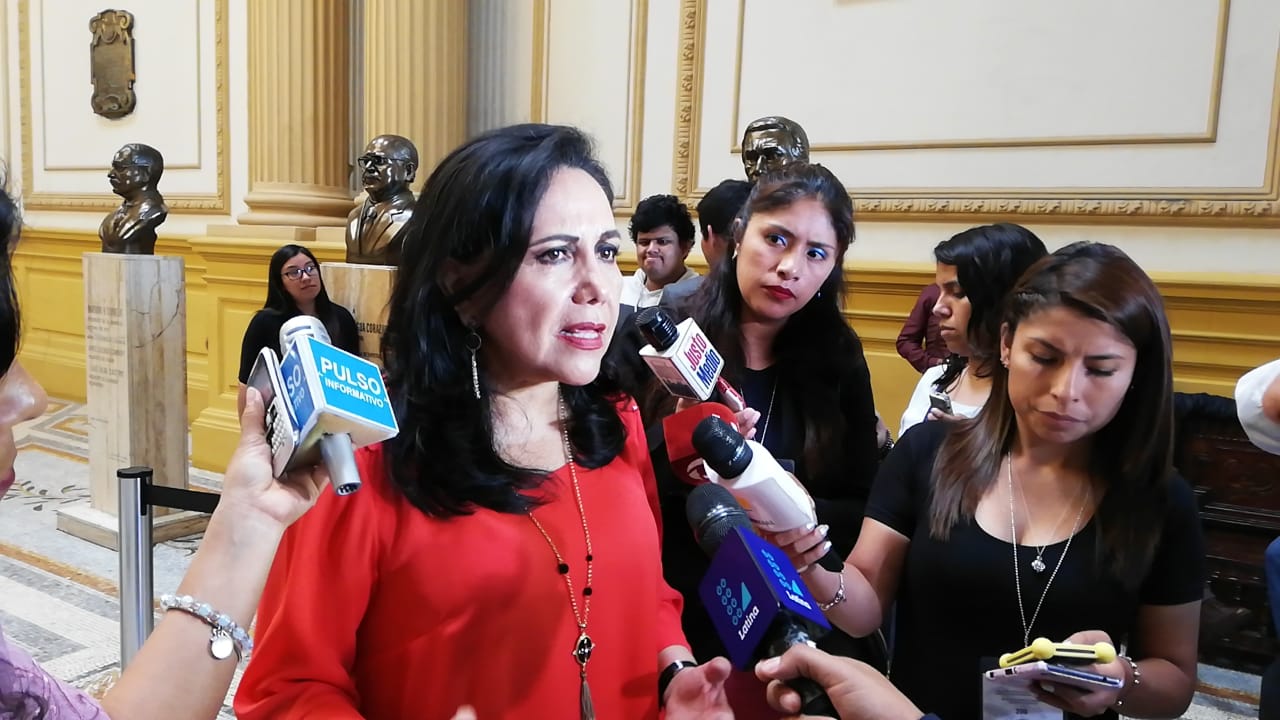 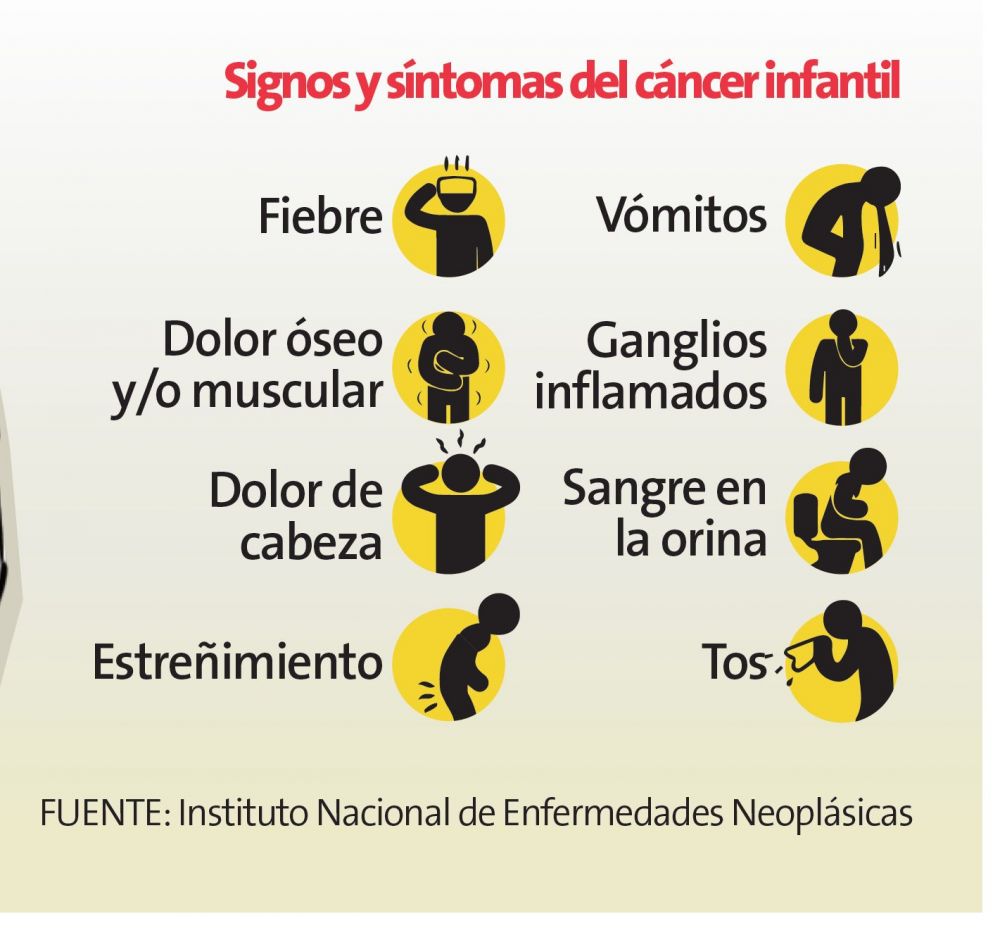 